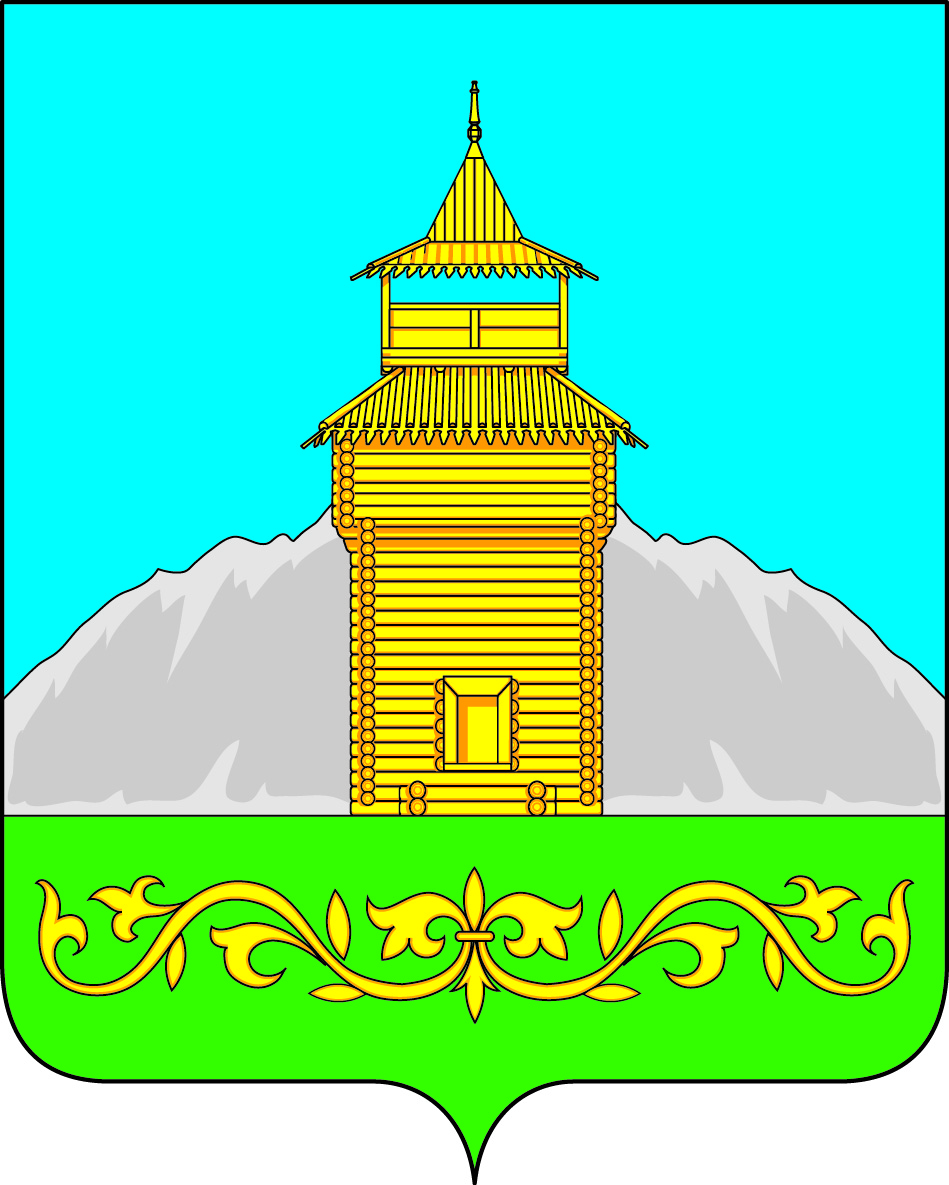 Российская ФедерацияРеспублика ХакасияАдминистрация Таштыпского сельсоветаР Е Ш Е Н И Е27 марта 2019 г.                          с. Таштып                                      №  77О внесении изменений в Решение Совета депутатов Таштыпскогосельсовета  «Об утверждении Реестра муниципальной собственности Таштыпского сельсовета»от 05.08.2015 г. № 29          В соответствии со ст. 209 Гражданского кодекса Российской Федерации, п. 3 ст. 14 Федерального  закона «Об общих принципах организации местного самоуправления в Российской Федерации» от 06.10.2003г. №131-ФЗ, в связи с государственной регистрацией муниципальных объектов в муниципальную собственность Таштыпского сельсовета, а также в связи с приватизацией гражданами жилых помещений, руководствуясь п. 5 ч. 1 ст. 27 Устава муниципального образования Таштыпский сельсовет от 21.02.2006 г., в целях приведения Реестра муниципальной собственности Таштыпского сельсовета в соответствие, Совет депутатов Таштыпского сельсовета РЕШИЛ: 1. В соответствии с п. 4 Порядка ведения реестров муниципального имущества, утвержденного приказом Министерства Экономического развития РФ от 30.08.2011 г. № 424 в раздел 1 реестра муниципальной собственности включить сведения о муниципальном недвижимом имуществе; 2. Внести в реестр муниципальной собственности: - земельный участок по адресу: Республика Хакасия, Таштыпский район, 1,6 км от юго-восточной окраины микрорайона Абаза-Заречная, в контуре п.п. № 97 с кадастровым номером 19:09:010202:198, кадастровой стоимостью 17451,2 рублей, площадью 112000 кв. м., что подтверждается выпиской из Единого государственного реестра недвижимости об объекте недвижимости от 13.02.2019 года;3. в вязи с приватизацией гражданами села Таштып объектов недвижимости, предоставленных на основании договора социального найма исключить из реестра муниципальной собственности: - жилую квартиру, расположенную по адресу: Республика Хакасия, Таштыпскуий район, с. Таштып, ул. Абазинская, д. 2, кв. 1;- жилую квартиру, расположенную по адресу: Республика Хакасия, Таштыпскуий район, с. Таштып, ул. Абазинская, д. 6, кв. 2;- жилой дом, расположенный по адресу: Республика Хакасия, Таштыпскуий район, с. Таштып, ул. Карла Маркса, д. 92;- жилую квартиру, расположенную по адресу: Республика Хакасия, Таштыпскуий район, с. Таштып, ул. Луначарского, д. 4, кв. 13;- жилую квартиру, расположенную по адресу: Республика Хакасия, Таштыпскуий район, с. Таштып, ул. Луначарского, д. 12, кв. 18;4. Изложить и утвердить Реестр муниципальной собственности Таштыпского сельсовета в новой редакции согласно приложению № 1.5. Контроль за исполнением данного решения возложить на постоянную комиссию по социальным вопросам, законности и правопорядку (А.И. Салайдинова).6. Настоящее решение направить для подписания Главе Таштыпского сельсовета.7. Настоящее решение вступает в силу после его официального опубликования (обнародования).Глава Таштыпского сельсовета                                          Р.Х. Салимов    Приложение № 1к Решению Совета депутатов Таштыпского сельсовета  №  77   от  27 марта  2019 годаРЕЕСТРмуниципальной собственности  Таштыпского сельсовета, Таштыпского района, Республики ХакасияРаздел 1. Муниципальное недвижимое имуществоРаздел 2.  Муниципальное движимое имуществоРаздел 3. Муниципальные унитарные предприятия, муниципальные учреждения, хозяйственные общества, товарищества, акции, доли (вклады) в уставном (складочном) капитале которых принадлежат муниципальному образованию Таштыпский сельсовет, иные юридические лица, в которых муниципальное образование является учредителемПорядковый номер записи;Наименование объекта недвижимости, литера по техпаспортуМестонахождение объекта;Республика  ХакасияС. ТаштыпКадастровый номер недвиж. имуществаСведения о кадастровой стоимости муниципального имуществаРуб.Балансовая стоимость объекта /Остаточная стоимость(тыс. руб.)Характеристика имуществаСведения о правообладателе(наименование балансодержателя объекта)Дата и основания приобретения права муниципальной собственности;Дата и основание прекращения прав муниципальной собственности;1.2.3.4.56.7.8.9.10.Здание конторыул. Виноградова, 30, строение 119:09:100112:131201259,0845,9/ 0,00162,0Администрация Таштыпского сельсоветаИНН-1909000190, КПП-190901001, ОГРН-101902001160,ОКАТО-95225840001, БИК—049514001.Свидетельство о государственной регистрации права соб-ти  19АА 591427 от 04.09.2014 г.Закон Республики Хакасия №74-ЗРХ от 29.11.2005 года.гаражул. Виноградова, 30, строение 419:09:100112:132728816,85307,0/79,1374,9Администрация Таштыпского сельсоветаСвидетельство о государственной регистрации права соб-ти  19АА 591428 от 04.09.2014 г.Закон Республики Хакасия №74-ЗРХ от 29.11.2005 года.Гараж пристройкаул. Виноградова, 30, строение 519:09:100112:169501285,96140,2/ 97,3120,6Администрация Таштыпского сельсоветаСвидетельство о государственной регистрации права соб-ти  19АА 591430 от 04.09.2014 г.Закон Республики Хакасия №74-ЗРХ от 29.11.2005 года.Здание электроцехаул. Виноградова, 30, строение 619:09:100112:170417322,6487,4/ 0,00100,4Администрация Таштыпского сельсоветаСвидетельство о государственной регистрации права соб-ти  19АА 591431 от 04.09.2014 г.Закон Республики Хакасия №74-ЗРХ от 29.11.2005 года.Склады бревенчатыеул. Виноградова, 30, строение 219:09:100112:168133426,8636,1/ 0,0032,1Администрация Таштыпского сельсоветаСвидетельство о государственной регистрации права соб-ти  19АА 591429 от 04.09.2014 г.Закон Республики Хакасия №74-ЗРХ от 29.11.2005 года.Склад дощатыйул. Виноградова, 30, строение 319:09:100112:1711234094,549,5/ 0,00296,9Администрация Таштыпского сельсоветаСвидетельство о государственной регистрации права соб-ти  19АА 591426 от 04.09.2014 г.Закон Республики Хакасия №74-ЗРХ от 29.11.2005 года.Земельный участокул. Виноградова, 3019:09:100112:71668832,00-6050Администрация Таштыпского сельсоветаСвидетельство о государственной регистрации права соб-ти 19АА 592121 от 28.10.2014 г.Закон Республики Хакасия №74-ЗРХ от 29.11.2005 года.Котельная №5(+ приемный бункер,дымовая труба)ул. Кирова,27Г19:09:100104:7502138964,873704,1/ 
2445,6 312,1Администрация Таштыпского сельсоветаИНН-1909000190, КПП-190901001, ОГРН-101902001160,ОКАТО-95225840001, БИК—049514001.Закон Республики Хакасия №74-ЗРХ от 29.11.2005 года.Земельный участокул. Кирова,27Г19:09:100104:7451145287,68-4152.0Администрация Таштыпского сельсоветаЗакон Республики Хакасия №74-ЗРХ от 29.11.2005 года.Котельная школы №2ул. К.Маркса,47Б19:09:100110:1961685952,00765,5/ 494,6127,6Администрация Таштыпского сельсоветаЗакон Республики Хакасия №74-ЗРХ от 29.11.2005 года.Земельный участокул. К.Маркса,47Б19:09:100110:185712218,88-2582.0Администрация Таштыпского сельсоветаЗакон Республики Хакасия №74-ЗРХ от 29.11.2005 года.Котельная школы №1ул.Луначарского, 16216,8/  МУП Администрация Таштыпского сельсоветаЗакон Республики Хакасия №74-ЗРХ от 29.11.2005 года.Помещение(котельной)ул. Октябрьская, 83Д, помещение 1Н19:09:100122:27081428,92129,0/ 0,0041.2Администрация Таштыпского сельсоветаСвидетельство о государственной регистрации права собственности 19АА 590668 от 05.04.2014 гЗакон Республики Хакасия №74-ЗРХ от 29.11.2005 года.Земельный участокул. Октябрьская, 83Д, 19:09:100121:186445481,6-1615Администрация Таштыпского сельсоветаЗакон Республики Хакасия №74-ЗРХ от 29.11.2005 года.Нежилое помещениеул. Мечникова, д. 1А, помещение 2Н19:09:100102:515325581,84327,0/ 183,8148,8Администрация Таштыпского сельсоветаСвидетельство о государственной регистрации права собственности 19АА 666659 от 26.12.2014 гЗакон Республики Хакасия №74-ЗРХ от 29.11.2005 года.Производственное здание ул. Подгорная 12а195-43-1НЗЛитер ВВ119-19-05/ 010/ 2011-136899,5/ 487,61206.0 кв.м.Администрация Таштыпского сельсоветаИНН-1909000190, КПП-190901001, ОГРН-101902001160,ОКАТО-95225840001, БИК—049514001.Закон Республики Хакасия №74-ЗРХ от 29.11.2005 года.Лабораторияул. Подгорная 12А196-43-1НЗЛит.В619-19-05/ 010/ 2011-13529,1/0,0023,7Администрация Таштыпского сельсоветаЗакон Республики Хакасия №74-ЗРХ от 29.11.2005 года.Иловые площадкиул. Подгорная 12А57-16-1СЛит. В319-19-05/ 010/ 2011-131902,0/ 0,00Емкость2866.0м.куб.Администрация Таштыпского сельсоветаЗакон Республики Хакасия №74-ЗРХ от 29.11.2005 года.АэротенкиС отстойниками и контактными резервуарамиул. Подгорная 12А58-16-1С19-19-05/ 010/ 2011-137650,6/ 267,8+ 299,8Площадь застройки258,8кв.м.Администрация Таштыпского сельсоветаЗакон Республики Хакасия №74-ЗРХ от 29.11.2005 года.Канализационная насосная станцияул. Подгорная 12А198-44-1Н3Лит. В519-19-05/ 010/ 2011-130760,3 /350,445.6кв.м.Администрация Таштыпского сельсоветаЗакон Республики Хакасия №74-ЗРХ от 29.11.2005 года.Приемная камераул. Подгорная 12А197-43-1Н3Лит. В419-19-05/ 010/ 2011-132Бал.стоимость в сумме канализ насосной станции1.3 кв.м.Администрация Таштыпского сельсоветаЗакон Республики Хакасия №74-ЗРХ от 29.11.2005 года.Коллектор очистных сооруженийс. Таштып, ул. Подгорная 12А55-16-1СЛит. Л119-19-05/ 010/ 2011-1343695,3/ 398,6Протяженность 137.0 м. на территории очистных;Прот-ть-5.2 км,Уличн.сеть-0.7 км.;Внутридворовая- 1,6 км.;Гл.коллектор- 2,9 км.Администрация Таштыпского сельсоветаЗакон Республики Хакасия №74-ЗРХ от 29.11.2005 года.Водозаборная скважинас. Таштып, ул. Подгорная, 12А56-16-1СЛит.19-19-05/ 010/ 2011-133-574,3/ 27,03Глубина заложения27 метровАдминистрация Таштыпского сельсоветаИНН-1909000190, КПП-190901001, ОГРН-101902001160,ОКАТО-95225840001, БИК—049514001.Закон Республики Хакасия №74-ЗРХ от 29.11.2005 года.Земельный участокс. Таштып, ул.  Подгорная, 12А19:09:100107:1232216644,46-10447,0кв.м.Администрация Таштыпского сельсоветаЗакон Республики Хакасия №74-ЗРХ от 29.11.2005 года.Здание насосной ул. Луначарского, 16В66,6/ 38,216,4 к. м,Администрация Таштыпского сельсоветаЗакон Республики Хакасия №74-ЗРХ от 29.11.2005 года.Водонапорная башня ул. Луначарского, 16В19-19-05/ 014/2012-78-49,9/ 0,00Площадь застройки-22.6 кв.мВ т.ч.:1.водонап. башня-1,9 кв.м.2.насосная-16,4кв.м.3.скважина- 10425 глубина заложения-120,0 м.4. скважина 2403 глубина заложения-810 м.Администрация Таштыпского сельсоветаЗакон Республики Хакасия №74-ЗРХ от 29.11.2005 года.Земельный участокул. Луначарского, 16В19:09:100104:726412380,80-1495,0 кв.м.Администрация Таштыпского сельсоветаЗакон Республики Хакасия №74-ЗРХ от 29.11.2005 года.Водонапорная башняул. Комсомольская, строение №2119-19-05/ 014/2012-77-25,5/  0,00Площадь застройки-17.0 кв.мВ т.ч.:1.водонап. башня-2,0 кв.м.2.насосная-11,3 кв.м.3.скважина- 2402 глубина заложения-100,0 м.4. скважина 8786 глубина заложения-80 м.Администрация Таштыпского сельсоветаЗакон Республики Хакасия №74-ЗРХ от 29.11.2005 года.Земельный участокул. Комсомольская, №2119:09:100104:727375694,08-1362,0 кв.м.Администрация Таштыпского сельсоветаЗакон Республики Хакасия №74-ЗРХ от 29.11.2005 года.Водонапорная башняул. Советская, 1Б19-19-05/ 014/2012-76-139,6/  0,001973 года постр.Площадь застройки-15.0 кв.мВ т.ч.:1.водонап.башня-4,0 кв.м.2.насосная-7,9 кв.м.3.скважина- глубина заложения-130,0 м.Администрация Таштыпского сельсоветаИНН-1909000190, КПП-190901001, ОГРН-101902001160,ОКАТО-95225840001, БИК—049514001.Закон Республики Хакасия №74-ЗРХ от 29.11.2005 года.Земельный участокул. Советская,1Б19:09:100101:355120942,60-570,0 кв.м.Администрация Таштыпского сельсоветаЗакон Республики Хакасия №74-ЗРХ от 29.11.2005 года.Водонапорная башня ул. Юбилейная, 45А19-19-05/ 014/2012-75-44,1/ 0,00Площадь застройки-13.3кв.м.В т.ч. 1.водонап. башня-3,1 кв.м.2.насосная общей площадью-8,6 кв.м.3.скважина – глубина заложения-130 м.Администрация Таштыпского сельсовета»ИНН-1909000190, КПП-190901001, ОГРН-101902001160,ОКАТО-95225840001, БИК—049514001.Закон Республики Хакасия №74-ЗРХ от 29.11.2005 года.Земельный участокул. Юбилейная, 45А19:09:100102:477156801,02-739,0 кв.м.Таштыпский сельсоветЗакон Республики Хакасия №74-ЗРХ от 29.11.2005 года.Водонапорная башня с водозаборной скважинойлевобережье села Таштып, 20 метров севернее малоэтажной застройки в рекреационной зоне (жилой район за объездной дорогой)19:09:100104:8522,6 кв.мТаштыпский сельсоветРешение Таштыпского районного суда РХ от 15.08.2016 г.Выписка из единого гос.реестра от 23.11.2016 № 19-19/009-19/309/003/2016-435/2Земельный участоклевобережье села Таштып, 20 метров севернее малоэтажной застройки в рекреационной зоне (жилой район за объездной дорогой)19:09:100104:84722945898525 кв.м.Таштыпский сельсоветРешение Таштыпского районного суда РХ от 15.08.2016 г.Выписка из единого гос.реестра от 08.12.2016 № 19-19/009-19/309/004/2016-9/1Площадка для угляул. Октябрьская, 8317,7/ 0,001615.0 кв.м.Администрация Таштыпского сельсоветаЗакон Республики Хакасия №74-ЗРХ от 29.11.2005 года.Артскважинаул. Октябрьская, 83Блитер В19:09:100122:238-32,7/ 0,00Общая площадь 20,4 кв.м., глубина залегания 100 м.Администрация Таштыпского сельсоветаЗакон Республики Хакасия №74-ЗРХ от 29.11.2005 года.Земельный участокул. Октябрьская, 83Б19:09:100121:17189630,28-333,0 кв.м.Таштыпский сельсоветИНН-1909000190, КПП-190901001, ОГРН-101902001160,ОКАТО-95225840001, БИК—049514001.Закон Республики Хакасия №74-ЗРХ от 29.11.2005 года.Теплотрасса (ЦРБ)РХс. Таштып, ул. Юбилейная80,6/ 0,00Администрация Таштыпского сельсоветаЗакон Республики Хакасия №74-ЗРХ от 29.11.2005 года.Сети водопроводныес. Таштып170,6/ 0,00Администрация Таштыпского сельсоветаЗакон Республики Хакасия №74-ЗРХ от 29.11.2005 года.Сети водопроводныес. Таштып36,5/ 0,00Администрация Таштыпского сельсоветаЗакон Республики Хакасия №74-ЗРХ от 29.11.2005 года.Сети водопроводныес. Таштып176,2/ 134,1Администрация Таштыпского сельсоветаЗакон Республики Хакасия №74-ЗРХ от 29.11.2005 года.Сети водопроводныеул. Советская, (№144)131.7/ 65,4467,4 м-протяженность-«-Постановление Правительства РХот 14.11.2007г.№363, Распоряж. Госкомим-ва РХ №256 от 19.11.2007г.Сети канализацииул. Советская, (№144)413,0/327,0474.66 м.п.-«--«-Сети теплофикацииул. Советская, (№144)3052,4/ 1514,2770.76 м.п.-«--«-Тепловые сетиОт ТК 25 до музея230,6/ 95,444,0 м.п.-«--«-Тепловые сетиОВД434.5/ 179,8
130.0 м.п.-«--«-Тепловые сетид/с «Солнышко»160,6/ 66,440.0 м.п-«--«-Тепловые сетиРДК222,0/ 91,9
55.0 м.п.-«--«-Тепловые сетиНародный суд143,5/ 59,430.0 м.п.-«--«-Тепловые сетиОт ТК до ул. Кирова110,1/ 45,621.0 м.п.-«--«Тепловые сетиОт ТК котельной  до здания поликлники ЦРБ398,7/ 165,095.0 м.п.-«--«-Теплотрассас. Таштып238,5/ 0,00-«-Закон Республики Хакасия №74-ЗРХ от 29.11.2005 года.Теплотрассас. Таштып144,5/0,00-«-Закон Республики Хакасия №74-ЗРХ от 29.11.2005 года.Теплотрассас. Таштып875,1/ 0,00-«-Закон Республики Хакасия №74-ЗРХ от 29.11.2005 года.Теплотрасса школы №1ул. Луначарского,57,2 /0,00-«-Закон Республики Хакасия №74-ЗРХ от 29.11.2005 года.Теплотрасса центр. котельной269,8 / 0,00-«-Республики Хакасия №74-ЗРХ от 29.11.2005 года.ТеплотрассаЦентраль.котельнойс. Таштып101,9/ 0,00-«-Закон Республики Хакасия №74-ЗРХ от 29.11.2005 года.Теплосетьул. Октябрьская, 8344,8/ 27,8-"Закон Республики Хакасия №74-ЗРХ от 29.11.2005 года.Тепловая сетьул. Советская, д. 119, соор. 119:09:100103:773-154 м.п.Администрация Таштыпского сельсоветаДоговор о безвоз. передаче им-ва в собс-ть от 13.02.2017Водопроводная сетьул. Советская, д. 119, соор. 219:09:100103:775-156 м.п.Администрация Таштыпского сельсоветаДоговор о безвоз. передаче им-ва в собс-ть от 13.02.2017Канализационная сетьул. Советская, д. 119, соор. 319:09:100103:774-66 м.п.Администрация Таштыпского сельсоветаДоговор о безвоз. передаче им-ва в собс-ть от 13.02.2017Сети водоснабженияул.Войкова, 11А, соор.119:09:100102:578-67 м.п.Администрация Таштыпского сельсоветаДоговор о безвоз. передаче им-ва в собс-ть от 11.04.2017Канализационная сетьул.Войкова, 11А, соор.219:09:100102:571-35 м.п.Администрация Таштыпского сельсоветаДоговор о безвоз. передаче им-ва в собс-ть от 11.04.2017Тепловые сетиул.Войкова, 11А, соор.319:09:100102:570-278 м.п.Администрация Таштыпского сельсоветаДоговор о безвоз. передаче им-ва в собс-ть от 11.04.2017Водопроводная сетьУл.Луначарского12Б, соор.119:09:100104:88684 мАдминистрация Таштыпского сельсоветаПостановление №199 от 22.05.2017Сеть теплотрассыУл.Луначарского12Б, соор.219:09:100104:88784 мАдминистрация Таштыпского сельсоветаПостановление №199 от 22.05.2017Канализационная сетьУл.Луначарского12Б, соор.319:09:000000:45992 мАдминистрация Таштыпского сельсоветаПостановление №199 от 22.05.2017Земельный участокУл.Луначарского12Б19:09:100104:8759 кв.м.Администрация Таштыпского сельсоветаПостановление №199 от 22.05.2017Земельный участокУл.Луначарского12Б19:09:100104:87612 кв.м.Администрация Таштыпского сельсоветаПостановление №199 от 22.05.2017Опорный пунктул. Карла Маркса, д. 26А 19:09:100115:22037768,558,8/58,8 Нежилое, общая площадь – 22,5 кв.м.Таштыпский сельсовет,ИНН-1909000190, КПП-190901001, ОГРН-101902001160,ОКАТО-95225840001, БИК—049514001.Свидетельство на право собственности от 25.12.2013г.19АА  528554Разрешение на ввод объекта в эксплуатацию от 16.09.2013 г. №RU19506309-36Земельный участокУл. Карла Маркса, 26А19:09:100115:213438753, 21-597 кв.м.Таштыпский сельсовет Свидетельство на право собственности от 28.11.2013 г.19АА  528027Постановление Администрации Таштыпского района РХ от 19.09.2012 г. №650-ИПарк боевой славыул. Советская, д. 88 Б19:09:100106:143-3451,5/3451,5Иное сооружение (сооружение культуры и отдыха), S застройки = 1808,3 кв. м. Таштыпский сельсовет,ИНН-1909000190, КПП-190901001, ОГРН-101902001160,ОКАТО-95225840001, БИК—049514001.Свидетельство на право собственности от 30.05.2014г.19АА  591143Постановление Администрации Таштыпского района №128 от 21.03.2014 г.Акт приема-передачи от 11.04.2014 г.Земельный участокул. Советская, д. 88 Б19:09:100106:142329189,64-4628 кв. м.АМО Таштыпский сельсоветСвидетельство на право собственности от 30.05.2014 г.19АА  591142Постановление Администрации Таштыпского района №128 от 21.03.2014 г.Акт приема-передачи от 11.04.2014 г.г.Помещение ул. Ленина, 35помещение-1Н19-19-05/ 010/2011-201-14,8/0,00Общей площадью 488,6 кв.м., в том числе 1 этаж  279.0 кв.м., кабинеты №41-59,второй этаж-№62, №111 – площадью 32,0 кв.м., площадь мест общего пользования здания-177,6 кв.м.Кадастровый паспорт от 28.12.2010г. Таштыпский сельсовет,ИНН-1909000190, КПП-190901001, ОГРН-101902001160,ОКАТО-95225840001, БИК—049514001.Свидетельство на право собственности от 06.10.2011г.19АА  371276Закон Республики Хакасия №74-ЗРХ от 29.11.2005 года.Помещениеул. Ленина, 35помещение-4Н19:09:100103:659141 кв.м.Таштыпский сельсовет,ИНН-1909000190, КПП-190901001, ОГРН-101902001160,ОКАТО-95225840001, БИК—049514001.Свидетельство на право собственности от 14.11.2013г.19АА  527909Закон Республики Хакасия №74-ЗРХ от 29.11.2005 годаПомещениеул. Ленина, 35помещение-5Н19:09:100103:66022,5Таштыпский сельсовет,ИНН-1909000190, КПП-190901001, ОГРН-101902001160,ОКАТО-95225840001, БИК—049514001.Свидетельство на право собственности от 14.11.2013г.19АА  527908Закон Республики Хакасия №74-ЗРХ от 29.11.2005 годаПомещениеул. Ленина, 35помещение-6Н19:09:100103:6619,5Таштыпский сельсовет,ИНН-1909000190, КПП-190901001, ОГРН-101902001160,ОКАТО-95225840001, БИК—049514001.Свидетельство на право собственности от 14.11.2013г.19АА  527910Закон Республики Хакасия №74-ЗРХ от 29.11.2005 годаПомещениеС.Таштып, ул. Советская, № 133, пом.-7Н19-19-05/ 008/2012-481--Нежилое, общая площадь-195,6кв.м., этаж-подвал Таштыпский сельсоветСвидетельство на право собственности от 28.08.2012г.19АА  447486-Водонапорная башняУл. Карла Маркса,47А19-19-05/ 014/2012-79--Площадь застройки-9,2 кв.мВ состав сооружения входит:1.Водонапорная башня-площадь застройки-9,2 кв.м.2.Скважина-глубина заложения-50 м.Таштыпский сельсоветИНН-1909000190, КПП-190901001, ОГРН-101902001160,ОКАТО-95225840001, БИК—049514001.Свидетельство на право собственности от 28.08.2012г.19АА  450306Закон Республики Хакасия №74-ЗРХ от 29.11.2005 годаЗемельный участокУл. Карла Маркса,47А19:09:100110:182322732,80-1170,0 кв.м.Таштыпский сельсовет.Свидетельство на право собственности -11-Водозаборная скважинаУл. Абазинская----ИНН-1909000190, КПП-190901001, ОГРН-101902001160,ОКАТО-95225840001, БИК—049514001.Закон Республики Хакасия №74-ЗРХ от 29.11.2005 годаЧасть 1 гараж (нежилое)ул. Кирова, 7Г/1 литера В19-19-05/ 008/2012-482--Деревянное - 58,8 кв.м.АМО Таштыпский сельсоветСвидетельство права собственности -19АА 447484 от 28.08 2012г.Закон Республики Хакасия №74-ЗРХ от 29.11.2005 года.Нагорноловчий и водоотводной канал (ложок)РХс. Таштып.1,6/0,002600 метров АМО Таштыпский сельсоветЗакон Республики Хакасия №74-ЗРХ от 29.11.2005 года.Мост через реку ТаштыпРХс. Таштып.2,4/0,00Протяженность-92,4м.п.1969 г. постройки АМО Таштыпский сельсоветИНН-1909000190, КПП-190901001, ОГРН-101902001160,ОКАТО-95225840001, БИК—049514001.Закон Республики Хакасия №74-ЗРХ от 29.11.2005 года.Земельный участокРХс. Таштып.19:09:000000:442147236,70-494 кв.м.КотельнаяР.Х. с. Таштып,Ул. Кирова, строение 5АИнв.№189-42-1НЗЛитер ВВ1В2В319-19-05/ 010/2011-320-1033,3/561,7Площадь 2-х этажного здания- 315,4 кв.м.В т.ч. 1 этаж-295,9 кв.м.,2 этаж-19,4 кв.м.АМО Таштыпский сельсоветСвидетельство на право собственности (муниципальной)от 09.11.2011г.19АА  371552Закон Республики Хакасия №74-ЗРХ от 29.11.2005 годаЗемельный участокР.Х. с. Таштып,ул. Кирова, строение 5А19:19:100105:211181838,26-857.0 кв.м.АМО Таштыпский сельсоветСвидетельство на право собственности (муниципальной)от 09.11.2011г.19АА  371553-11-Комплекс сооружений рынка. Р.Х. с. Таштып, ул. Кирова, 1---деревянное сооружение на 6 мест,-асфальтированная площадка,-общей площадью 250 кв. м.,- металлические палатки (11 штук)АМО Таштыпский сельсоветЗакон Республики Хакасия №74-ЗРХ от 29.11.2005 года.Ограждение парковой зоныул. Луначарского---Металлическое 110 м.Деревянное 300 м.АМО Таштыпский сельсоветИНН-1909000190, КПП-190901001, ОГРН-101902001160,ОКАТО-95225840001, БИК—049514001.Закон Республики Хакасия №74-ЗРХ от 29.11.2005 года.Стела на въезде в Таштыпул. Советская---Основание бетонное, сооружение металлическое высотой 4м.АМО Таштыпский сельсовет-11-стелаул. Энгельса---Основание бетонное, сооружение металлическое высотой 4м.АМО Таштыпский сельсовет-11-Кладбищеземельный участокс. Таштып, 250 м северо-восточнее улицы Мира19:09:100104:74730581001,6-1. Площадь земельного участка – 110865,0 кв.м.2. Ограждение - протяженность 1450,45 м.3. Здание – 22,1 кв.м.Таштыпский сельсоветСвидетельство на право собственности 19 АА 526413 от 15.08.2013 г.-11-Кладбищенское зданиес. Таштып, 240 метров северо-восточнее ул. Мира19:09:100104:846151461,47Общая площадь 22,1 кв.мТаштыпский сельсоветСвидетельство на право собственности 19 АА 668458 от 20.05.2015 г.Закон Республики Хакасия №74-ЗРХ от 29.11.2005 года.Земельный участокс. Таштып, 240 метров северо-восточнее ул. Мира19:09:100104:84152685,44Общая площадь 191 кв.мТаштыпский сельсоветСвидетельство на право собственности 19 АА 668709 от 16.06.2015 г.Закон Республики Хакасия №74-ЗРХ от 29.11.2005 года.Металлическое ограждение у магазина  «Универмаг»ул. Советская---14 шт., протяженность-35 п. м.Таштыпский сельсоветЗакон Республики Хакасия №74-ЗРХ от 29.11.2005 года.Металлическое ограждение у магазина «Гастроном»ул. Советская---25 шт., протяженность-62.5 п. м. Таштыпский сельсовет-11-Металлическое ограждение у центрального мостаул. Советская---20 шт., протяженность-50 п. м. Таштыпский сельсовет-11-Металлическое ограждение у здания Администрации Таштыпского районаул. Ленина, 35---Протяженность - 82,5 п.м. Таштыпский сельсовет-11-Металлическое ограждение рыночной площадиул. Советская---16 шт., протяженность-40 п.м.АМО Таштыпский сельсоветИНН-1909000190, КПП-190901001, ОГРН-101902001160,ОКАТО-95225840001, БИК—049514001.-11-Чугунное ограждение у 5-ти этажного домаул. Луначарского, 6---Протяженность-80 п. м.АМО Таштыпский сельсовет-11-Чугунное ограждение у площади ДКул. Ленина,37---Протяженность-128 п. м.АМО Таштыпский сельсовет-11-Чугунное ограждение у здания (пристройки) АМО Таштыпский район ул. Луначарского, 17---Протяженность-37 п. м.АМО Таштыпский сельсовет-11-Чугунное ограждение у здания АМО Таштыпский районул. Ленина,35---Протяженность-90 п. м.АМО Таштыпский сельсовет-11-Асфальтированная дорога на кладбищеРХс. Таштып.---Протяженность 0,9 км, ширина 4м.АМО Таштыпский сельсовет-11-Предмостная площадьул. Советская---Асфальтированная площадь 4000 кв.м.АМО Таштыпский сельсовет-11-Малые архитектурные формы детской игровой площадкиул. Октябрьскаяво дворе дома №83----АМО Таштыпский сельсовет-11-Малые архитектурные формы детской игровой площадкиул. Партизанская----АМО Таштыпский сельсовет-11-Малые архитектурные формы детской игровой площадкиул. Юбилейная---- Таштыпский сельсоветИНН-1909000190, КПП-190901001, ОГРН-101902001160,ОКАТО-95225840001, БИК—049514001.-11-Малые архитектурные формы детской игровой площадкиул. Войкова----АМО Таштыпский сельсовет-11-Малые архитектурные формы детской игровой площадкиул. Сурикова----АМО Таштыпский сельсовет- Закон Республики Хакасия №74-ЗРХ от 29.11.2005 года.Малые архитектурные формы детской игровой площадкиУл. Аэродромная----АМО Таштыпский сельсоветМалые архитектурные формы детской игровой площадкиУл. Юбилейная----АМО Таштыпский сельсоветМалые архитектурные формы детской игровой площадкиУл. Луначарского №4во дворе дома----АМО Таштыпский сельсоветМалые архитектурные формы детской игровой площадкиУл. Абазинская----АМО Таштыпский сельсоветГрунтовая дорогаул. Магистральная---Протяженность 0,98 км, ширина 7м, бетонные трубы (3 штуки, длина 12м, диаметр 1м.)АМО Таштыпский сельсовет-11-Асфальтированная дорогаул. Советская---Протяженность 3,365 км, ширина 7м, бетонные трубы (2 штуки, длиной 12м., диаметром 1м.); бетонная труба (длиной 120 м, диаметром 1м);Металлическая труба (длина 12м., диаметр 0,3м.)АМО Таштыпский сельский советИНН-1909000190, КПП-190901001, ОГРН-101902001160,ОКАТО-95225840001, БИК—049514001.-11-Асфальтированная дорогаул. Ленина---протяженность 2,145 км, ширина 7м, бетонная труба (длиной 12 м, диаметром 1м.) Таштыпский сельский советИНН-1909000190, КПП-190901001, ОГРН-101902001160,ОКАТО-95225840001, БИК—049514001.-11-Железобетонный мостул. Ленина---Длина 10 м, ширина 12м-11-Асфальтированная дорогаул. Кирова---Протяженность 0, 815 км. Ширина 7м;бетонная труба (длина 110м., диаметр 1,5м.)-11-Асфальтированная дорогаУл. Луначарского---Протяженность 0,935 км, ширина 7м-11-Асфальтированная дорогаул. Войкова---Протяженность 0,770 км, ширина 7м;Бетонная труба (длина 12 м., диаметр 1 м.);Металлическая труба (длина 6м., диаметр 0,3м.) -11-Асфальтированная дорогаул. М. Цукановой---Протяженность 0,680 км, ширина 7м;Металлическая труба (длина 6м., диаметр 0,3м.)-11-Гравийная дорогаул.М. Цукановой---Протяженность 0,130 км, ширина 7м.-11-Асфальтированная дорогаул. Сурикова---Протяженность 0,550, ширина 7м.Закон Республики Хакасия №74-ЗРХ от 29.11.2005 года.Железобетонный мостул. Сурикова---Протяженность 6м, ширина 5м-11-Асфальтированная дорогаул. Юбилейная---Протяженность 0,375 км, ширина 7м,-11-Гравийная дорогаул. Юбилейная---Протяженность 0,995 км, ширина 7м-11-Гравийная дорогаул. Комсомольская---Протяженность 0,4 км, ширина 5м-11-Гравийная дорогаул. Горького---Протяженность 0,625 км, ширина 5м-11-Гравийная дорогаул. Некрасова---Протяженность 0,360 км.Ширина5м.-11-Гравийная дорогаул. Гоголя---Протяженность 0,490 км.Ширина 5м.ИНН-1909000190, КПП-190901001, ОГРН-101902001160,ОКАТО-95225840001, БИК—049514001.-11-Гравийная дорогаул. Подгорная---Протяженность 0,360 км,Ширина 5м.-11-Гравийная дорогаул. Садовая---Протяженность  0,180 км,Ширина 5м;Бетонные лотки 2 шт. (длина 6 м., диаметр 1 м.)-11-Гравийная дорогаул. Крылова---Протяженность 0,265 кмШирина 7м-11-Асфальтированная дорогаул. Чехова---Протяженность 0,225 км, ширина 5мЗакон Республики Хакасия №74-ЗРХ от 29.11.2005 года.Гравийная дорогаул. Чехова---Протяженность 0,275 км ширина 5м-11-Железобетонный мостул. Чехова---Протяженность 12м, ширина 7м-11-дорогаул. Мичурина---Асфальтированная, протяженностью 0,110км, ширина 5м, гравийная дорога протяженностью 0,615 км, ширина 5м-11-Гравийная дорогаул. Мечникова---Протяженность 0,745 кмШирина 5м-11-Гравийная дорогаул. Луговая---Протяженность 0,570 кмШирина 5м-11-Гравийная дорогаул. Березовая---Протяженность 0,920кмШирина 5м-11-Асфальтированная дорогаГравийная дорогаУл. Виноградова---Протяженность-0,225км, ширина-5м.Протяженность-0,875 км, ширина-5м.Асфальтированная дорогаул. Первомайская---Протяженность 1,845 км,Ширина 7м, бетонные трубы (3штуки, длиной 12м, диаметром 1м)-11-Грунтовая дорогаул. Первомайская---Протяженность 0,8 кмШирина 4мИНН-1909000190, КПП-190901001, ОГРН-101902001160,ОКАТО-95225840001, БИК—049514001.-11-Гравийная дорогаул. Степная---Протяженность 0,325 кмШирина 4м-11-Гравийная дорогаул. Ломоносова---Протяженность 0,710 кмШирина 4мЗакон Республики Хакасия №74-ЗРХ от 29.11.2005 года.Гравийная дорогаПер. Ломоносова---Протяженность 0,7 кмШирина 4м-11-Гравийная дорогаул. Лермонтова---Протяженность 0,965 кмШирина 5м-11-Гравийная дорогаул. Таежная---Протяженность 0,360 кмШирина 5м-11-Асфальтированная дорогаул. К. Маркса---Протяженность 1,250 кмШирина 7м, бетонная труб (длиной 12м, диаметром 1м)-11-Асфальтированная дорогаПер. Октябрьский---Протяженность 0,410 кмШирина 5м-11-Асфальтированная дорогаул. Октябрьская--4256,3/ 3960.7Протяженность 2,825 кмШирина 7м, бетонные трубы (2 штуки, длиной 12м, диаметром 1м)-11-Асфальтированная дорогаул. Партизанская---Протяженность 1,2 кмШирина 7м-11-Асфальтированная дорогаул. Энгельса---Протяженность 0,750 кмШирина 7м, бетонные трубы (2 штуки, длиной 12м, диаметром 1м)-11-Гравийная дорогаул. Пионерская---Протяженность 0,7 кмШирина 6мЗакон Республики Хакасия №74-ЗРХ от 29.11.2005 года.Гравийная дорогаул. Островского---Протяженность 0,415 кмШирина 5м-11-Гравийная дорогаул. Аэродромная---Протяженность 1,100 кмШирина 6мИНН-1909000190, КПП-190901001, ОГРН-101902001160,ОКАТО-95225840001, БИК—049514001.-11-Гравийная дорогаул. Чкалова---Протяженность 0,300 кмШирина 5м-11-Гравийная дорогаул. Абазинская---Протяженность 0,250 кмШирина 7м-11—11-Гравийная дорогаул.  Дачная---Протяженность 0,9 кмШирина 7м-11-Гравийная дорогаул. Цветочная---Протяженность 0,7 км,Ширина 6м;Бетонные плиты 2 шт. (длина 3 м., диаметр 1,5 м.)-11-Гравийная дорогаул. Молодежная---Протяженность 0,685 кмШирина 6м;Бетонные плиты 2 шт. (длина 3 м., диаметр 1,5 м.)-11-Гравийная дорогаул. Весенняя---Протяженность-0.725км.,Ширина-6м.-11-Гравийная дорогаул. Полевая---Протяженность 0,6 кмШирина 6м-11-Гравийная дорогаул. Кирпичная---Протяженность 0,805 кмШирина 6мЗакон Республики Хакасия №74-ЗРХ от 29.11.2005 года.Гравийная дорогаул. Пушкина---Протяженность 1,355 кмШирина 6м, бетонная труба(длина 12м, диаметр 1м)-11-Гравийная дорогаул. Р.Люксембург---Протяженность 0,7 кмШирина 6м-11-Гравийная дорогаПер. Аэродромный---Протяженность-0,2км,Ширина-6м.-11-Гравийная дорогаул. Щетинкина---Протяженность 0,750 кмШирина 4м-11-Гравийная дорогаул. Дзержинского---Протяженность 0,150 кмШирина 6м-11-Гравийная дорогаул. Орджоникидзе---Протяженность 0,530 кмШирина 6м-11-Гравийная дорогаул. Королева---Протяженность 0,335 кмШирина 4мИНН-1909000190, КПП-190901001, ОГРН-101902001160,ОКАТО-95225840001, БИК—049514001.-11-Гравийная дорогаул. Суворова---Протяженность 0,725 кмШирина 5м-11-Гравийная дорогаул. Шама---Протяженность 0,250 кмШирина 6м-11-Гравийная дорогаул. Чапаева---Протяженность 0,350 кмШирина- 5м-11-Грунтовая дорогаР.Х.с. Таштып,ул. Степана Майнагашева---Протяженность-0.520кмШирина-7мГрунтовая дорогаР.Х.с. Таштып,ул. Мира---Протяженность-0,980кмШирина-7мГрунтовая дорогаР.Х.с. Таштып,ул. Таштыпская---Протяженность-0.850кмШирина-7Грунтовая дорогаР.Х.с. Таштып,ул. Ручейная---Протяженность-0.250кмШирина-7мГрунтовая дорогаР.Х.с. Таштып,ул. Саянская---Протяженность-0.350кмШирина-7мГрунтовая дорогаР.Х.с. Таштып,ул. Трудовая---Протяженность-0,350кмШирина-7мГрунтовая дорогаР.Х.с. Таштып,ул. Сибирская---Протяженность-0,350кмШирина-7мГрунтовая дорогаР.Х.с. Таштып,ул. Абаканская---Протяженность-0,350кмШирина-7мГрунтовая дорогаР.Х.с. Таштып,ул. Лесная---Протяженность-0,350кмШирина-7мГрунтовая дорогаР.Х. с. Таштып,Ул.65 Лет Победы---Протяженность-0,300кмШирина-7мГрунтовая дорогаР.Х. с. Таштып. ул.Кедровая---Протяженность-250Ширина-7мГрунтовая дорогаР.Х. с.Таштып,Проезд Таштыпский---Протяженность-450.0м.Ширина-7мГрунтовая дорогаР.Х. с. Таштып. ул.Хакасская---Протяженность-300м.Ширина-7мГрунтовая дорогаР.Х. с. Таштып.ул. Черемуховая---Протяженность-160мШирина-7мИНН-1909000190, КПП-190901001, ОГРН-101902001160,ОКАТО-95225840001, БИК—049514001.Грунтовая дорогаР.Х. с. Таштып.Ул. А.Матерова---Протяженность-794,0 мШирина-7мРешение Совета депутатов  Таштыпского сельсоветаГрунтовая дорогаР.Х. с. Таштып.Ул. Г.П. Шулбаева---Протяженность-844,0 мШирина-7м-11-Грунтовая дорогаР.Х. с. Таштып.ул. Горная---Протяженность- 418,0 мШирина-7м-11-Грунтовая дорогаР.Х. с. Таштып.ул. Новая---Протяженность- 900,0 мШирина-7м-11-Грунтовая дорогаР.Х. с. Таштып.ул. Южная---Протяженность- 900,0 мШирина-7м-11-Грунтовая дорогаР.Х. с. Таштып.ул. Солнечная ---Протяженность- 0,956 кмШирина -10 м-11-Грунтовая дорогаР.Х. с. Таштып.ул. Казацкая---Протяженность- 0,78 км.Ширина – 10 м-11-Грунтовая дорогаР.Х. с. Таштып.ул. Олимпийская---Протяженность- 0,715 км.Ширина – 20 м-11-Грунтовая дорогаР.Х. с. Таштып.ул. Гагарина---Протяженность- 0,99 км.Ширина – 20 м-11-Грунтовая дорогаР.Х. с. Таштып.ул. Крымская---Протяженность- 1,19 км.Ширина – 20 м-11-Грунтовая дорогаР.Х. с. Таштып.ул. Славянская---Протяженность- 0,744 км.Ширина – 15 м-11-Грунтовая дорогаР.Х. с. Таштып.ул. Севостопольская---Протяженность- 0,758 км.Ширина – 15 м-11-Грунтовая дорогаР.Х. с. Таштып.ул. Комарицына---Протяженность- 0,165 км.Ширина – 15 м-11-Грунтовая дорогаР.Х. с. ТаштыпПер. Абазинский---Протяженность – Ширина - -11-Грунтовая дорогаР.Х. с. ТаштыпУл. Коммунальная---Протяженность – 2,63 км.Ширина – 7 м. -11-Железобетонный мостР.Х. с. Таштып.ул. Советская ---Длина 12 м., ширина 1,5 м.Решение Совета депутатов  Таштыпского сельсоветаПлощадка для посадки (высадки) пассажировР.Х. с. Таштып.ул. Октябрьская (район детского сада)---Общая площадь 228,2 кв. м.Решение Совета депутатов  Таштыпского сельсоветаПлощадка для посадки (высадки) пассажировР.Х. с. Таштып.ул. Октябрьская (район магазина школьный)---Общая площадь 228,2 кв. м.Решение Совета депутатов  Таштыпского сельсоветаПлощадка для посадки (высадки) пассажировР.Х. с. Таштып.ул. Советская (район предмостной площади, со стороны Парка боевой славы)---Общая площадь 228,2 кв. м.Решение Совета депутатов  Таштыпского сельсоветаПлощадка для посадки (высадки) пассажировР.Х. с. Таштып.ул. Советская (район предмостной площади, со стороны магазина «Автомир»)---Общая площадь 228,2 кв. м.Решение Совета депутатов  Таштыпского сельсоветаПлощадка для посадки (высадки) пассажировР.Х. с. Таштып.ул. Мечникова (район больницы)---Общая площадь 228,2 кв. м.Решение Совета депутатов  Таштыпского сельсоветаПлощадка для посадки (высадки) пассажировР.Х. с. Таштып.ул. Первомайская (район ДРСУ)---Общая площадь 228,2 кв. м.Решение Совета депутатов  Таштыпского сельсоветаПлощадка для посадки (высадки) пассажировР.Х. с. Таштып.ул. Ленина (район спуска с ул. Ленина на ул. Советскую)---Общая площадь 228,2 кв. м.Решение Совета депутатов  Таштыпского сельсоветаЛЭП 04 кВР.Х, с.Таштып,от ТП 88-13-11 в  районе участка 12 по ул.Кедровая через опору-1,4до опоры-13 вдоль ул. Ручейная литера Л319-19-05/ 012/2011-208--Протяженность-372.3метровИнв.№ 63-17-1С,Год ввода-2009г.Таштыпский сельсоветСвидетельство о регистрации права собственности от 20.01.2012 г.19АА 372365.Разрешение на строитель-ство №RU19506309-107.Постановление МО Таштыпский сельсовет №262 от 23.12.2009г.ЛЭП 04 кВР.Х, с.Таштып,от ТП 88-13-12 в районе участка 12 по ул. Саянская через опору-1,4до опоры-10 вдоль ул. Трудовая Литера Л719-19-05/ 012/2011-206--Протяженность-222.4 м.Инв.№ 67-18-1СТаштыпский сельсоветСвидетельство о регистрации права собственности от 20.01.2012 г.19АА 372367.Разрешение на строитель-ство №RU19506309-107.Постановление МО Таштыпский сельсовет №262 от 23.12.2009гЛЭП 10 кВР.Х, с.Таштып,от ТП 88-13-11 в  районе участка 12 по ул.Кедровая до ТП 88-13-12 в районе участка 12 по ул. Саянская, от опоры-8 до опоры- 19 вдоль ул. Саянская.Литера Л819-19-05/ 012/2011-209--Протяженность-508.6 м.Инв.№ 68-18-1СТаштыпский сельсовет Свидетельство о регистрации права собственности от 20.01.2012 г.19АА 372364.Разрешение на строитель-ство №RU19506309-107.Постановление МО Таштыпский сельсовет №262 от 23.12.2009гЗемельный участок (под ЛЭП 10 кВ)Р.Х, с.Таштып,от ТП 88-13-11 в  районе участка 12 по ул.Кедровая до ТП 88-13-12 в районе участка 12 по ул. Саянская, от опоры-8 до опоры- 19 вдоль ул. Саянская.Литера Л819:19:100123:1661076,64-4,0 кв.м.Таштыпский сельсоветИНН-1909000190, КПП-190901001, ОГРН-101902001160,ОКАТО-95225840001, БИК—049514001.ЛЭП 04 кВР.Х, с.Таштып,от ТП 88-13-12 в районе участка 12 по ул. Саянская через опору-1,3до опоры-9 вдоль ул. Трудовая, лит..Л 619-19-05/ 012/2011-205--Протяженность-237.5 м.Инв.№ 66-18-1СТаштыпский сельсовет ИНН-1909000190, КПП-190901001, ОГРН-101902001160,ОКАТО-95225840001, БИК—049514001.Свидетельство о регистрации права собственности от 20.01.2012 г.19АА 372368.Разрешение на строитель-ство №RU19506309-107.Постановление МО Таштыпский сельсовет №262 от 23.12.2009гЛЭП 04 кВР.Х, с.Таштып,от ТП 88-13-12 в районе участка 12 по ул. Саянская через опору1,3до опоры-11 вдоль ул. Саянская, лит..Л 519-19-05/ 011/2011-493--Протяженность-312.1 м.Инв.№ 65-18-1СТаштыпский сельсовет Свидетельство о регистрации права собственности от 20.01.2012 г.19АА 372372.Разрешение на строитель-ство №RU19506309-107.Постановление МО Таштыпский сельсовет №262 от 23.12.2009гЛЭП 04 кВР.Х, с.Таштып,от ТП 88-13-12 в районе участка 12 по ул. Саянская через опору-1,4до опоры-12 вдоль ул. Саянская, лит..Л 419-19-05/ 012/2011-203--Протяженность-320.1 м.Инв.№ 64-17-1СТаштыпский сельсовет Свидетельство о регистрации права собственности от 20.01.2012 г.19АА 372370.Разрешение на строитель-ство №RU19506309-107.Постановление МО Таштыпский сельсовет №262 от 23.12.2009гЛЭП 04 кВР.Х, с.Таштып,от ТП 88-13-11 в  районе участка 12 по ул.Кедровая через опору-1,3 до опоры-11вдоль ул. Ручейная литера Л219-19-05/ 012/2011-202--Протяженность-308.6 м.Инв.№ 62-17-1СТаштыпский сельсовет ИНН-1909000190, КПП-190901001, ОГРН-101902001160,ОКАТО-95225840001, БИК—049514001.Свидетельство о регистрации права собственности от 20.01.2012 г.19АА 372371.ЛЭП 04 кВР.Х, с.Таштып,от ТП 88-13-11 в  районе участка 12 по ул.Кедровая через опору-1,4до опоры-4-1-2,12 вдоль ул.Кедровая  литера Л119-19-05/ 012/2011-207--Протяженность-376.1 м.Инв.№ 61-17-1СТаштыпский сельсовет Свидетельство о регистрации права собственности от 20.01.2012 г.19АА 372366.Разрешение на строитель-ство №RU19506309-107.Постановление МО Таштыпский сельсовет №262 от 23.12.2009гЛЭП 04 кВР.Х, с.Таштып,от ТП 88-13-11 в  районе участка 12 по ул.Кедровая через опору-1до опоры-5-1-4, в районе жилого дома-12 по ул. Абазинская, от опоры -5 до опоры -5-2-2,13 вдоль ул.Кедровая  литера Л19-19-05/ 012/2011-204-ИТОГО по ЛЭП7052,0 / 6053,0 Тыс.руб.(строка  193 по стр.202) Протяженность-523.1м.Инв.№ 60-17-1СТаштыпский сельсовет Свидетельство о регистрации права собственности от 20.01.2012 г.19АА 372369.Разрешение на строитель-ство №RU19506309-107.Постановление МО Таштыпский сельсовет №262 от 23.12.2009гТрансформаторная подстанция88-13-11С.Таштып, в районе участка 13 по ул. Кедровая литера В19-19-05/008 /2012-140--Площадь застройки-5,5 кв.м., инв №75-20-1ССвидетельство о регистрации права собственности от 10.07.2012 г.19АА 423600.Разрешение на строитель-ство №RU19506309-107.Постановление МО Таштыпский сельсовет №Земельный участок(под ТП 88-13-11)С.Таштып, в районе участка 13 по ул. Кедровая19:19:100123:1655652,36-21,0 кв.м.Трансформаторная подстанция88-13-12С.Таштып, в районе участка 12 по ул. Саянская литера В19-19-05/008 /2012-141--Площадь застройки-5,5 кв.м., инв №76-20-1ССвидетельство о регистрации права собственности от 10.07.2012 г.19АА 423599.Разрешение на строитель-ство №RU19506309-107.Постановление МО Таштыпский сельсовет №Земельный участок(под ТП 88-13-12)С.Таштып, в районе участка 12 по ул. Саянская19:19:100123:1675383,20-20,0 кв.м.Трансформаторная подстанция Ф88-04-14 /400-6/0,4кВР.Х. с.Таштып, ул.Советская 144Г19-19-05/010 /2011-463-41,7/12,31-этажный,общая площадь-53,8 кв.м.Инв.№-173-39-1НЗ, лит.В4АМО Таштыпский сельсоветИНН-1909000190, КПП-190901001, ОГРН-101902001160,ОКАТО-95225840001, БИК—049514001.Свидетельство на право собственности (муниципальной)от 03.12.2011г.19АА  371823Постановление РХ»Опередаче объектов государственной собственности Республики Хакасия в муниципальную собственность» от 14.11.2007г. №363Воздушная линия электропередачР.Х. с. Таштып, от ТП 88-04-14 через опору 1,5,6, до опор 6-4, 5-1а,5-4, 1-6 по ул. Советская, от опоры 6 до опор 14, 6-1 по ул.Хакасская.19:09:010101:297--Протяженность-990м.Инвентарный № 1775/10-АМО Таштыпский сельсоветСвидетельство на право собственности 19АА 528318 от 12.12.2013 г.Постановление РХ» Опередаче объектов государственной собственности Республики Хакасия в муниципальную собственность» от 14.11.2007г. №363Решение Таштыпского районного суда Республики Хакасия от 07.10.2013 г. по делу №2-440/2013Трансформаторная подстанция 88-13-04-25кВ с трансформатором ТМ-25кВПлощадка размещения телевизионной вышки.--АМО Таштыпский сельсоветПостановление РХот 01.10.2008г. №345 «О разграничении муниципального имущества» (с изменениями от 10.09.2009г.).Жилой домул. Абазинская, 30,001/ 0,00145,9-11--11-Жилая квартираул. Весенняя, 7-30,001/0,00120-11--11-Жилая квартираул. Кирпичная, 29-10,001/0,00143-11-Закон Республики Хакасия №74-ЗРХ от 29.11.2005 года.Жилая квартираул. Карла Маркса,28126,8/0,0066,8-11--11-Земельный участокул. Карла Маркса,2819:09:100115:236244127,16-2942-11--11-Жилая квартираул. Карла Маркса, 120-20,001/0,00132,9-11--11-Жилой домул. Ленина, 54-281,8/0,0037-11--11-Жилая квартираул. Ленина, 48-240,9-11--11-Жилая квартираул. Луначарского,№ 12-, кв-1790,4-11--11-Жилая квартираул. Мичурина, 6-2202,1/174,761,5 Таштыпский сельсоветЗакон Республики Хакасия №74-ЗРХ от 29.11.2005 года.Жилой домул. Некрасова. 419:09:100105:306171,1/86,95149,7-11-Свидетельство о государственной регистрации права собственности 19АА 590177 от 02.09.2014 г.Постан. Правительства Р.Х. №363 от 14.11.2007г.Земельный участокУл. Некрасова, 419:09:100105:483146127,781761-11-Свидетельство о государственной регистрации права собственности 19АА 590160 от 29.08.2014 г.Жилая квартираул. Партизанская,78А ( кв-3)8,5/2,857,7 Таштыпский сельсоветЗакон Республики Хакасия №74-ЗРХ от 29.11.2005 года.Жилой домул. Советская, 144в. (кв-1;2;3;4)667,4327,7-11-Постан. Правительства Р.Х. №363 от 14.11.2007гЖилой домул. Советская. 74 кв. 1,2.6,975.3 Таштыпский сельсовет ИНН-1909000190, КПП-190901001, ОГРН-101902001160,ОКАТО-95225840001, БИК—049514001.Закон Республики Хакасия №74-ЗРХ от 29.11.2005 года.Жилая квартираул. Сурикова, 15-1102,036/69,426-11--11-Земельный участокРоссийская Федерация, Республика Хакасия, Таштыпский район, с. Таштып, ул. К. Маркса, 47А по улице К. Маркса к детскому саду «Чылтызах» по ул. Октябрьская, 27В19:09:000000:446214996,861 322Таштыпский сельсовет ИНН-1909000190, КПП-190901001, ОГРН-101902001160,ОКАТО-95225840001, БИК—049514001.Решение Совета депутатов Таштыпскогосельсовета  от 25.12.2018 г.Земельный участокРеспублика Хакасия, Таштыпский район, 1,6 км от юго-восточной окраины микрорайона Абаза-Заречная, в контуре п.п. № 9719:09:010202:198174451,2112000Таштыпский сельсовет ИНН-1909000190, КПП-190901001, ОГРН-101902001160,ОКАТО-95225840001, БИК—049514001.Решение Совета депутатов Таштыпскогосельсовета  от г.Порядковый номер записи;Полное наименование объекта;Местонахождение объекта;Республика  ХакасияС. ТаштыпБалансовая/ остаточная  стоимость объекта;Характеристика;Наименование балансодержателя объекта;Сведения о правообладателе муниципальным имуществом.Дата и основания приобретения права муниципальной собственности;Сведения об установленных в отношении муниципального движимого имущества ограничениях(обременениях)  дата возникновения и прекращенияДата и основание прекращения прав муниципальной собственности;1.2.3.4.5.6.7.89.1Автомобиль УАЗ - 39094ул. Луначарского, №17145,5/ 0,00
 
Гос. Номер Н889УУ марка, номер двигателя УМЗ-4218 N W0606453, цвет кузова серо-голубой, № W0453058, шасси W0027321  год изготовления 1998г.Инвентарный номер-10500004  Таштыпский    сельсоветИНН-1909000190, КПП-190901001, ОГРН-101902001160,ОКАТО-95225840001, БИК—049514001.Закон Республики Хакасия №74-ЗРХ от 29.11.2005 года.2Автомобиль КАМАЗ-55111ул. Виноградова, 30 (в аренде у ООО «ТАШТЫПЭНЕРГО»)167,3/ 0,00Госномер Р463ЕВ, 1996 года выпуска, двигатель N 740070367, цвет кузова белый, кузов N 2965 КАБ 1711659, шасси 1094728Инвентарный номер-70119ООО «ТАШТЫПЭНЕРГО»Закон Республики Хакасия №74-ЗРХ от 29.11.2005 года.3АвтомобильИЖ-2715ул. Ленина, 3537,3/ 0,00Госномер  Р468ЕВ, 1994 года выпуска, двигатель N 412Э4638782, цвет кузова красный, кузов/рама N 0550192Инвентарный номер-70121Администрация Таштыпского сельсоветаЗакон Республики Хакасия №74-ЗРХ от 29.11.2005 года.4Автомобиль ЗИЛ-45065ул. Ленина, №3584,2/ 0,00Гос. Номер  Н860УУ, марка, номер двигателя 130 133923, цвет кузова зеленый, шасси/рама 3324660 год изготовления 2010г.Инвентарный номер-10500009Таштыпский сельсоветЗакон Республики Хакасия №74-ЗРХ от 29.11.2005 года.5Автомобиль ГАЗ 3307(АС)ул. Виноградова, 30 (в хозяйственном ведении ООО «ТАШТЫПЭНЕРГО»)144,1/0,00
Госномер  Р467ЕВ, 1993 года выпуска, двигатель N 511.100277743, цвет кузова синий, шасси/рама N 1489395Инвентарный номер-70159ООО «ТАШТЫПЭНЕРГО»Закон Республики Хакасия №74-ЗРХ от 29.11.2005 года.6АвтомобильКАМАЗ -55102ул. Виноградова, 30 (в аренде у ООО «ТАШТЫПЭНЕРГО»)214,5/ 0,00Госномер Р461ЕВ, 1996 года выпуска, двигатель N 740-10-074681, цвет кузова серый, шасси/рама Т2088069Инвентарный номер-70120ООО «ТАШТЫПЭНЕРГО»Закон Республики Хакасия №74-ЗРХ от 29.11.2005 года.7АвтомобильЗИЛ-130(водовоз)ул. Ленина, 3570,4/ 0,00Госномер Н894УУ, 1984 года выпуска, двигатель N 130.548738, цвет кузова/кабины серый, шасси N 2388218Инвентарный номер-70130Администрация Таштыпского сельсоветаЗакон Республики Хакасия №74-ЗРХ от 29.11.2005 года.8Автомобиль ГАЗ-53(мусоровоз)ул. Ленина, №3556,6/0,00Госномер  Р466ЕВ, 1987 года выпуска, двигатель N 53 268087, цвет кузова синий, шасси/рама N 0980203Инвентарный номер-10500014 Таштыпский сельсовет, ИНН-1909000190, КПП-190901001, ОГРН-101902001160,ОКАТО-95225840001, БИК—049514001.Закон Республики Хакасия №74от 29.11.2005г9Автомобиль ГАЗ-5319ул. Виноградова, 30 (в аренде у ООО «ТАШТЫПЭНЕРГО»)59,2/0,00Госномер  Р465ЕВ, 1992 года выпуска, двигатель N 53М-174653, цвет кузова/кабины серый, шасси N 1383426Инвентарный номер-70126ООО «ТАШТЫПЭНЕРГО»Закон Республики Хакасия №74от 29.11.2005г10Экскаватор ЭО 26218-2этм-60лул. Виноградова, 30 30 (в аренде у ООО «ТАШТЫПЭНЕРГО»)82,7/0,00Госномер 2766РХ, 1994 года выпуска, двигатель N 7Н39137, цвет красный.Инвентарный номер-70128ООО «ТАШТЫПЭНЕРГО»Закон Республики Хакасия №74-ЗРХ от 29.11.2005 года.11Экскаватор ЭО 2626ул. Виноградова, 30 30 (в аренде у ООО «ТАШТЫПЭНЕРГО»)217,3/ 0,00Госномер 2745РХ, 1997 года выпуска, двигатель N 348120, цвет красный.Инвентарный номер-70129ООО «ТАШТЫПЭНЕРГО»Закон Республики Хакасия №74-ЗРХ от 29.11.2005 года.12Трактор ВТЗ-2032А№707764(ООО «ВТМЗ»)ул. Ленина,№35465,0/100,75Гос. Номер 19РХ 8523, марка, номер двигателя 64785, 7ЕЗ 540927, цвет кузова красный, год изготовления 2010г.Инвентарный номер-10500024Таштыпский сельсовет, ИНН-1909000190, КПП-190901001, ОГРН-101902001160,ОКАТО-95225840001,БИК—049514001.Приобретен в 2010г.13Мусоровоз КО-440-2ул. Виноградова, 30 (в аренде у ООО «ТАШТЫПЭНЕРГО»)955,2/489,0Гос. Номер В920ЕН, марка, номер двигателя Д245, 7ЕЗ 540927, цвет кузова белый, № 330700АО991903, год изготовления 2010г.Инвентарный номер-70140ООО «ТАШТЫПЭНЕРГО»Приобретен в 2010г.14АвтомобильГАЗ 3102ул. Виноградова, 30 (в аренде у ООО «ТАШТЫПЭНЕРГО»)356,3/0,00Гос.номер К 480 ЕМ,1996г.выпуска,двигатель-N40620D33162821,цвет кузова белый, кузов -N31020040136693Инвентарный номер-70138ООО «ТАШТЫПЭНЕРГО»Принят в муниц.собсть от Верховного Совета Р.Х. в 2010г.15Прицеп для электростанции двухосныйул. Виноградова, 30 (в хозяйственном ведении ООО «ТАШТЫПЭНЕРГО»)49,0АДЗО-Т400-1РИнвентарный номер-70163ООО «ТАШТЫПЭНЕРГО»Распоряжение МО Таштыпский сельсовет №48-Р от 28.07.2011г16АвтомобидьLADA 217230 LADA PRIORAул. Луначарского, 17330,0/61,9 Гос. Номер К464ЕМ,марка, номер двигателя 21126, 2451937, цвет кузова белый, № ХТА 217230А0088533, год изготовления 2009гИнвентарный номер-10500021 Таштыпский сельсовет, ИНН-1909000190, КПП-190901001, ОГРН-101902001160,ОКАТО-95225840001, БИК—049514001.Приобретен в 2010г17ЗИЛ-130 грузовой специальный, подъемник автомобильный гидравлический ВС-22мсул. Луначарского, 17298,0/ 244,8Гос. Номер МА990Р,1964 г. выпуска, номер двигателя -130-917780 , цвет кузова бежевый, идентификац. номер-отсутствует.Инвентарный номер-10500031Администрация Таштыпского сельсовета, ИНН-1909000190, КПП-190901001, ОГРН-101902001160,ОКАТО-95225840001, БИК—049514001.Приобретен в 2012г.18Трактор ДТ-75Ул. Виноградова, 30131,2/0,00Инв.№70040. Администрация Таштыпского сельсовета, ИНН-1909000190, КПП-190901001, ОГРН-101902001160,ОКАТО-95225840001, БИК—049514001.Закон Республики Хакасия №74-ЗРХ от 29.11.2005 года.№ п/пПолное наименование объектаОГРН;ИНН;ОКПО; ОКОГУ; ОКАТО; ОКВЭД;Юридический адрес предприятияОсновной вид деятельностиБалансовая стоимость основных фондов(тыс. руб.)Среднесписочная численность рабочих(чел.)Доля муниципальной собственностиДата и номер регистрации предприятияСведения о реорганизации, ликвидация предприятия1.2.3.4.5.6.7.8.9.10.1ООО «ТАШТЫПЭНЕРГО»ИНН 1902026753, КПП 190201001, ОГРН 1151902000755Республика Хакасия, Таштыпский район, с.Таштып, ул. Советская, 2, литер АОказание коммунальных услуг-8100%-